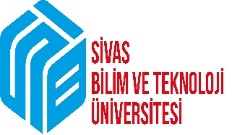 T.C.SİVAS BİLİM VE TEKNOLOJİ ÜNİVERSİTESİBİLGİ İŞLEM DAİRE BAŞKANLIĞIARIZA BİLDİRİM VE TALEP İŞLEMLERİDok.No: BİDB-02ARIZA BİLDİRİM VE TALEP İŞLEMLERİİlk Yayın Tar.: ARIZA BİLDİRİM VE TALEP İŞLEMLERİRev.No/Tar.: ARIZA BİLDİRİM VE TALEP İŞLEMLERİSayfa:1/1Sorumluİlgili Doküman/Mevzuatİş Akış Adımlarıİlgili KişiBilgi İşlem Daire BaşkanlığıBilgi İşlem Daire BaşkanlığıBilgi İşlem Daire Başkanlığı / Ürün ÜreticisiBilgi İşlem Daire BaşkanlığıBilgi İşlem Daire BaşkanlığıBilgi İşlem Daire BaşkanlığıArıza Talep FormuHAZIRLAYANKONTROL EDENONAYLAYANBurak VESKESürekli İşçiOzan ERCANBilgi İşlem Daire Başk. V.Dr.Öğ.Üyesi Fatih ÖLMEZKalite Koordinatörü